Приложение 2Опорный конспект по теме «История России. XXвек.1917г.-80-е гг.»(автор А.Т.Степанищев)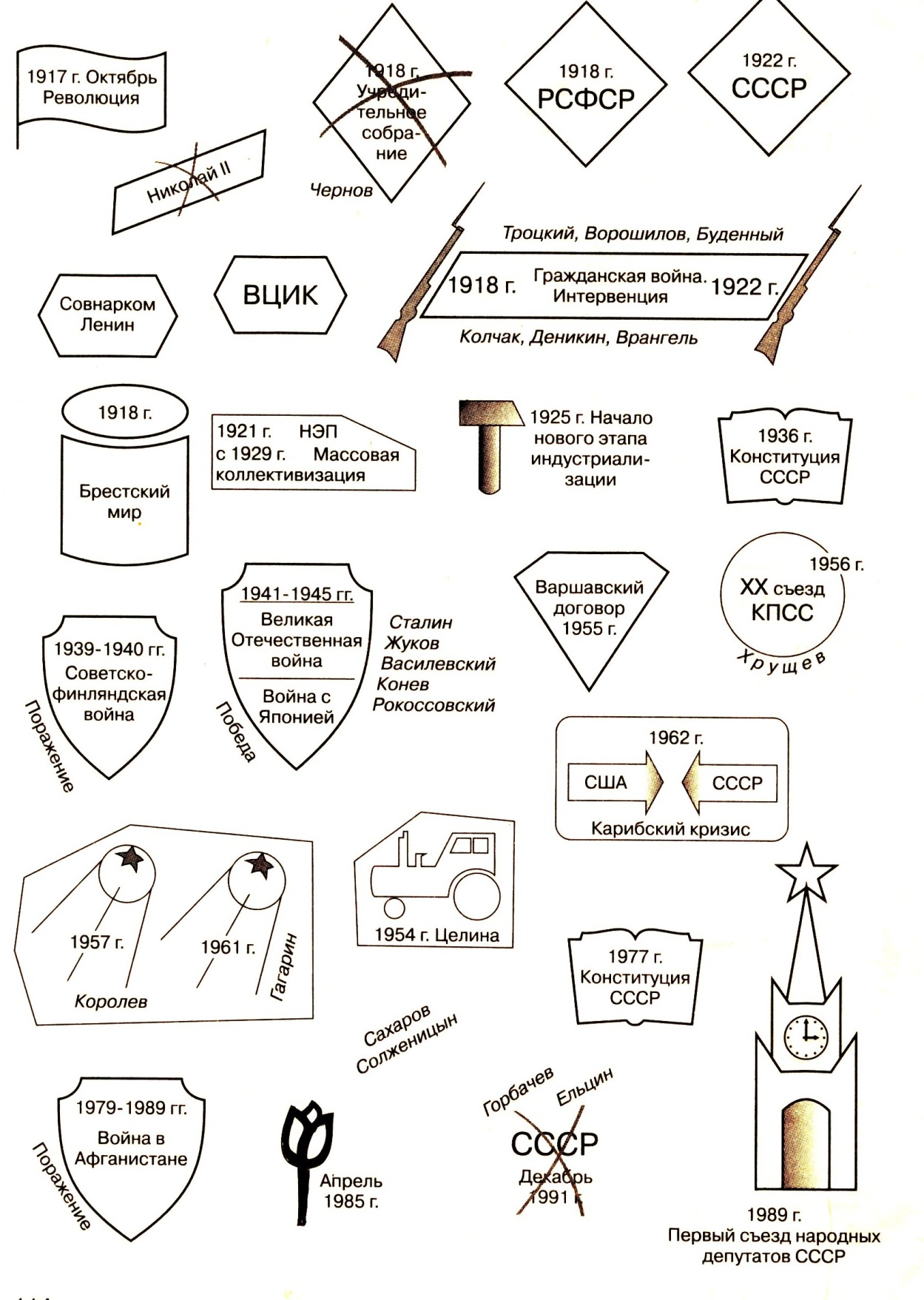 